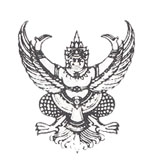 ประกาศองค์การบริหารส่วนตำบลทรายขาวเรื่อง มาตรการป้องกันการขัดกันระหว่างผลประโยชน์ส่วนตนกับผลประโยชน์ส่วนรวม		ตามยุทธศาสตร์ชาติว่าด้วย การป้องกันและปราบปรามการทุจริต ระยะที่ 3 (พ.ศ. 2560 -2564) และการประเมินคุณธรรมและความโปร่งใสในการดำเนินงานของหน่วยงานภาครัฐ ประจำปี 2563 กำหนดให้หน่วยงานของรัฐกำหนดมาตรการภายใน เพื่อส่งเสริมความโปร่งใสและป้องกันการทุจริตภายในองค์กร ดังนั้น องค์การบริหารส่วนตำบลทรายขาว จึงได้จัดทำประกาศมาตรการป้องกันการขัดกันระหว่างผลประโยชน์ส่วนตนกับผลประโยชน์ส่วนรวมขึ้น ดังนี้		1. กำหนดบทบาทหน้าที่ของผู้บริหาร ประพฤติตนเป็นแบบอย่างที่ดีการควบคุม กำกับ ติดตาม สนับสนุนและขับเคลื่อนการดำเนินการเพื่อป้องกันการขัดกันระหว่างผลประโยชน์ส่วนตนกับผลประโยชน์ส่วนรวม รวมถึงสอดส่องดูแลเกี่ยวกับผลประโยชน์ทับซ้อนของผู้ใต้บังคับบัญชา		2. กำหนดบทบาทหน้าที่ของบุคลากรทุกระดับ สอดส่องและร่วมกันป้องกันการกระทำที่เข้าข่ายการขัดกันระหว่างผลประโยชน์ส่วนตนกับผลประโยชน์ส่วนรวม โดยไม่ละเลยเพิกเฉยต่อการกระทำที่เข้าข่ายดังกล่าว ตลอดจนให้ความร่วมมือในการตรวจสอบข้อเท็จจริงต่างๆ		3. กำหนดจรรยาบรรณบุคลากรทุกระดับ ดังนี้			3.1 การไม่ใช้ตำแหน่งหน้าที่ในการแสวงหาประโยชน์ใดๆ ให้แก่ตนเองหรือผู้อื่น			3.2 การไม่อาศัยโอกาสในการปฏิบัติหน้าที่เพื่อเรียกรับ หรือยอมรับผลประโยชน์ใดๆให้แก่ตนเองหรือผู้อื่น			3.3 การไม่กระทำการใดๆอันเป็นการเบียดบังผลประโยชน์ที่เป็นตัวเงินหรือผลประโยชน์อื่นใดในการปฏิบัติงานหรือเกี่ยวข้องกับงานของหน่วยงาน			3.4 การไม่นำข้อมูลความลับของหน่วยงาน ไปแสวงหาประโยชน์ส่วนตัว ประโยชน์ของพวกพ้องและครอบครัว			3.5 การไม่นำเงิน บุคลากร และทรัพย์สินใดๆ ของหน่วยงานไปใช้เพื่อประโยชน์ส่วนตนหรือผู้อื่น			3.6 การไม่ใช้เวลางาน ในการแสวงหาประโยชน์ส่วนตน			3.7 การไม่รับงานและปฏิบัติงานภายนอก ที่ก่อให้เกิดผลประโยชน์ขัดแย้งกับหน่วยงานไม่ว่าจะเป็นการปฏิบัติชั่วคราวหรือถาวร เว้นแต่จะได้รับการอนุญาตเป็นการเฉพาะจากผู้บริหาร			3.8 การไม่นำความสัมพันธ์ส่วนตัว มาประกอบการใช้ดุลยพินิจในการให้คุณให้โทษ การพิจารณาตัดสิน อนุมัติโครงการ การดำเนินการจัดซื้อจัดจ้าง หรือเป็นเหตุในการเลือกปฏิบัติ		4. กำหนดให้ผู้บริหารและบุคลากรที่มีส่วนได้ส่วนเสียในวาระการประชุมเพื่อพิจารณาออกจากที่ประชุมเป็นการชั่วคราวในระหว่างการพิจารณาวาระนั้นๆ หรือแจ้งต่อที่ประชุมเกี่ยวกับการมีส่วนได้ส่วนเสียก่อนเริ่มการประชุมในวาระดังกล่าวตลอดจนให้บันทึกข้อมูลไว้ในรายงานการประชุม-2-		5. กำหนดให้มีการดำเนินการทางวินัย ทางปกครอง และทางกฎหมาย ตามด้วยความเหมาะสมต่อผู้บริหารและบุคลากรซึ่งถูกตัดสินได้ว่าได้กระทำความผิดที่เกี่ยวกับการขัดกันระหว่างประโยชน์ส่วนตนกับผลประโยชน์ส่วนรวม ทั้งในฐานะตัวการหรือผู้สนับสนุนหรือมีการรับรองข้อมูลการมีส่วนเสียอันเป็นเท็จรวมถึงการเพิกเฉยต่อการกระทำผิด หรือการรับทราบว่ามีการกระทำผิดแต่ไม่ดำเนินการจัดการให้ถูกต้อง		6. ให้การสนับสนุนยกย่อง ชมเชยให้รางวัลแก่ผู้บริหารและบุคลากรที่มีความซื่อตรง ซื่อสัตย์สุจริต มีธรรมาภิบาลในการปฏิบัติงาน สนับสนุนการขับเคลื่อนการดำเนินการเพื่อป้องกันการทุจริตและการขัดกันระหว่างผลประโยชน์ส่วนตนกับประโยชน์ส่วนรวม	จึงประกาศมาเพื่อทราบโดยทั่วกัน				ประกาศ ณ วันที่  4  มกราคม  2564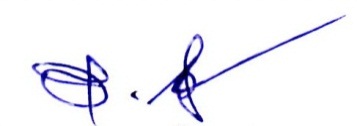 						(นายทรงเพชร  ใจทน)					นายกองค์การบริหารส่วนตำบลทรายขาว